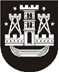 KLAIPĖDOS MIESTO SAVIVALDYBĖS TARYBASPRENDIMASDĖL klaipėdos miesto savivaldybės tarybos 2016 m. balandžio 28 d. sprendimo Nr. T2-119 „DĖL KLAIPĖDOS MIESTO SAVIVALDYBĖS BENDROJO UGDYMO MOKYKLŲ TINKLO PERTVARKOS 2016–2020 METŲ BENDROJO PLANO PATVIRTINIMO“ PAKEITIMO2017 m. balandžio 27 d. Nr. T2-94KlaipėdaVadovaudamasi Lietuvos Respublikos vietos savivaldos įstatymo 18 straipsnio 1 dalimi, Klaipėdos miesto savivaldybės taryba nusprendžia:1. Pakeisti Klaipėdos miesto savivaldybės bendrojo ugdymo mokyklų tinklo pertvarkos 2016–2020 metų bendrojo plano, patvirtinto Klaipėdos miesto savivaldybės tarybos 2016 m. balandžio 28 d. sprendimu Nr. T2-119 „Dėl Klaipėdos miesto savivaldybės bendrojo ugdymo mokyklų tinklo pertvarkos 2016–2020 metų bendrojo plano patvirtinimo“, priedą (Tinklo pertvarkos priemonių įgyvendinimo planą):1.1. pakeisti 1.1.10 papunktį ir jį išdėstyti taip:1.2. papildyti 1.1.11 papunkčiu:1.3. papildyti 1.1.12 papunkčiu:1.4. papildyti 1.1.13 papunkčiu:1.5. papildyti 1.1.14 papunkčiu:1.6. pakeisti 1.2.4 papunktį ir jį išdėstyti taip:1.7. pakeisti 1.2.5 papunktį ir jį išdėstyti taip:1.8. pakeisti 1.2.12 papunktį ir jį išdėstyti taip:1.9. papildyti 1.2.15 papunkčiu:1.10. pakeisti 1.3.2 papunktį ir jį išdėstyti taip:1.11. pripažinti netekusiu galios 2.1.2 papunktį.2. Skelbti šį sprendimą Teisės aktų registre ir Klaipėdos miesto savivaldybės interneto svetainėje.”1.1.10.Klaipėdos Litorinos mokyklaFormuojamos klasės didelių ir labai didelių specialiųjų ugdymosi poreikių bei elgesio ir emocijų sutrikimų turintiems mokiniamsNuo 2016–2017 m. m. Klaipėdos Litorinos mokykla, vykdanti pradinio ir pagrindinio ugdymo programas, ugdanti Klaipėdos regiono (šalies) mokinius, turinčius klausos sutrikimų, formuojanti specialiąsias klases didelių ir labai didelių specialiųjų ugdymosi poreikių bei elgesio ir emocijų sutrikimų turintiems mokiniams“;„1.1.11.Klaipėdos Tauralaukio progimnazijaTaikomi Ekologijos ir aplinkos technologijų ugdymo sampratos elementaiNuo 2017–2018 m. m.Klaipėdos Tauralaukio progimnazija, vykdanti pradinio ir pagrindinio ugdymo I dalies programas, taikanti Ekologijos ir aplinkos technologijų ugdymo sampratos elementus“;„1.1.12.Klaipėdos „Gilijos“ pradinė mokyklaTaikomi Sporto ir sveikatos ugdymo sampratos elementaiNuo 2017–2018 m. m.Klaipėdos „Gilijos“ pradinė mokykla, vykdanti pradinio ugdymo programą, taikanti Sporto ir sveikatos ugdymo sampratos elementus “;„1.1.13.Mokyklos, įgyvendinančios akredituotas tarptautines programasĮgyvendinamos akredituotos tarptautinės programos anglų kalbaNuo 2018–2019 m. m.Klaipėdos miesto vienoje ar keliose savivaldybės ir nevalstybinėse mokyklose veikia klasės, įgyvendinančios akredituotas tarptautines programas anglų kalba“;„1.1.14.Klaipėdos Hermano Zudermano gimnazijaĮgyvendinamos akredituotos tarptautinės programos vokiečių kalbaNuo 2019–2020 m. m. Klaipėdos Hermano Zudermano gimnazija, vykdanti pradinio, pagrindinio ir akredituotą vidurinio ugdymo programas, įgyvendinanti akredituotas tarptautines programas vokiečių kalba“;„1.2.4.Klaipėdos „Saulėtekio“ pagrindinė mokyklaVykdomas struktūrinis pertvarkymas (iš pagrindinės mokyklos – į progimnaziją), nepriimant mokinių į 9, 10 klases2017–2018 m. m. Klaipėdos „Saulėtekio“ progimnazija, vykdanti pradinio ir pagrindinio ugdymo I dalies programas “;„1.2.5.Klaipėdos Vitės pagrindinė mokyklaPlėtojamas priešmokyklinis ugdymas (iki 3 grupių) Nuo 2016–2017 m. m. Klaipėdos Vitės progimnazija, vykdanti priešmokyklinio, pradinio ir pagrindinio ugdymo I dalies programas, organizuojanti Klaipėdos regiono (šalies) mokinių mokymą stacionarinėse asmens sveikatos priežiūros įstaigose“;„1.2.5.Klaipėdos Vitės pagrindinė mokyklaVykdomas struktūrinis pertvarkymas (iš pagrindinės mokyklos – į progimnaziją), dvejus metus nepriimant mokinių į 9 klases2017–2019 m. m.Klaipėdos Vitės progimnazija, vykdanti priešmokyklinio, pradinio ir pagrindinio ugdymo I dalies programas, organizuojanti Klaipėdos regiono (šalies) mokinių mokymą stacionarinėse asmens sveikatos priežiūros įstaigose“;„1.2.12.Klaipėdos sporto gimnazija(sporto klasės)Komplektuojamos atskiros sporto klasės mokyklose2018–2019 m. m.Sporto klasės veikia vienoje ar keliose mokyklose arba įsteigta atskira Klaipėdos sporto gimnazija“;„1.2.12.Klaipėdos sporto gimnazija(sporto klasės)Suderinus su Kūno kultūros ir sporto departamentu prie Lietuvos Respublikos Vyriausybės ir Lietuvos Respublikos švietimo ir mokslo ministerija, pasiruošiama sporto gimnazijos steigimuiIki 2019–2020 m. m.Sporto klasės veikia vienoje ar keliose mokyklose arba įsteigta atskira Klaipėdos sporto gimnazija“;„1.2.15.Klaipėdos „Vyturio“ pagrindinė mokyklaVykdomas struktūrinis pertvarkymas (iš pagrindinės mokyklos – į progimnaziją), nepriimant mokinių į 9, 10 klases2017–2018 m. m.Klaipėdos „Vyturio“ progimnazija, vykdanti pradinio ir pagrindinio ugdymo I dalies programas, organizuojanti ugdymą nuotoliniu būdu“;„1.3.2.Klaipėdos „Saulėtekio“ pagrindinė mokyklaPerduodamos atsilaisvinusios patalpos VšĮ Klaipėdos licėjui2016–2018 m. m.Klaipėdos „Saulėtekio“ progimnazija, vykdanti pradinio ir pagrindinio ugdymo I dalies programas “;Savivaldybės mero pavaduotoja Judita Simonavičiūtė